Working as a ScientistTEST REVISIONRead the following statement and tick the box that it belongs to:Johnny wants to light a Bunsen burner. In the space below list the 10 steps he must take to do so correctly:Here is the equation for working out averages:You can also work out averages like this:The average is the number that is in the ‘centre’ of all the other numbers you have in a set of data. Using the equation above, find the average of the following:Write a hypothesis for each aim:To determine if washing hands with soap is better than using hand sanitiser To determine if bribing the teacher reduces the amount of homework setName the following equipment: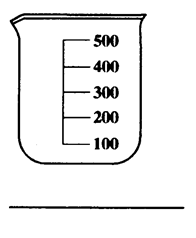 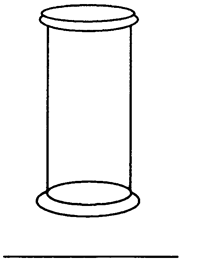 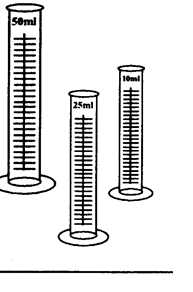 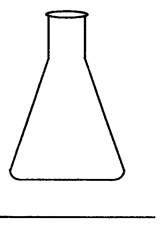 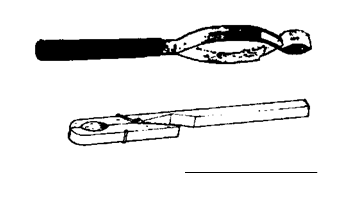 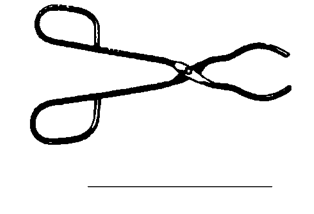 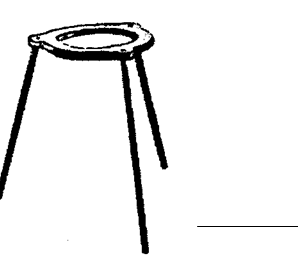 OBSERVATIONINFERENCEPREDICTIONThe woman is on the telephoneJason is not at school today, he must be sickSally’s mums car is greenEverybody is packing up, I think the bell will go soonI think Ms Johansen will give us lollies tomorrowIt must be cold outside Everyone is wearing jumpers0123456789TimeTemperature measurement 10CTemperature measurement 2 0CTemperature measurement 3 0CAverage 0CStart26 28265 min29303010 min313332.515 min333433.5